В целях реализации мероприятий, осуществляемых в рамках оказания муниципальной поддержки малого и среднего предпринимательства в Киржачском районе и в  соответствии с постановлением Губернатора Владимирской области  от 14.07.2011 №715 «Об утверждении порядка финансирования за счет средств областного бюджета мероприятий, осуществляемых в рамках оказания государственной поддержки малого и среднего предпринимательства во Владимирской области»  П О С ТА Н О В Л Я Ю:Утвердить  Порядок финансирования мероприятий, осуществляемых в рамках оказания муниципальной поддержки малого и среднего предпринимательства в Киржачском районе согласно приложению.Признать утратившим силу постановление администрации района от 15.09.2015 № 829 «Об утверждении Порядка финансирования мероприятий, осуществляемых в рамках оказания муниципальной поддержки малого и среднего предпринимательства в Киржачском районе»3.    Контроль за исполнением настоящего постановления оставляю за собой.4.  Настоящее постановление вступает в силу со дня его  подписания и подлежит   официальному опубликованиюПорядок финансирования за счет средств бюджета муниципального района мероприятий, осуществляемых в рамках оказания муниципальной поддержки малого и среднего предпринимательства в Киржачском районе 1. Общие положения1.1. Настоящий Порядок определяет правила и условия предоставления субсидий из бюджета муниципального района, предусмотренных решением Совета народных депутатов Киржачского района  о бюджете муниципального района на очередной финансовый год, на финансирование мероприятий муниципальной программы муниципального образования Киржачский район «Развитие  малого и среднего предпринимательства на 2014-2020 годы», осуществляемых в рамках оказания муниципальной поддержки малого и среднего предпринимательства в Киржачском районе (далее по тексту соответственно – субсидии, муниципальная поддержка).1.2. Субсидии, предусмотренные на муниципальную поддержку субъектов малого и среднего предпринимательства (далее – субъекты предпринимательства), направляются на  предоставление грантов начинающим субъектам предпринимательства, в том числе инновационной сферы;1.3. Муниципальная поддержка предпринимательства осуществляется  администрацией Киржачского района – главным распорядителем бюджетных средств (далее - администрация) в пределах средств бюджета муниципального района, предусмотренных на указанные мероприятия.1.4. В целях реализации муниципальной поддержки предпринимательства администрация привлекает организации, образующие инфраструктуру поддержки малого и среднего предпринимательства, а также органы и структурные подразделения администрации.1.5.Финансирование мероприятий муниципальной  поддержки предпринимательства осуществляется с лицевого счета  администрации, открытого в Управлении Федерального казначейства по Владимирской области.. 1.6. Средства  бюджета  муниципального района на муниципальную  поддержку предпринимательства (в форме субсидий) предоставляются субъектам малого и среднего предпринимательства, которые соответствуют критериям, установленным Федеральным законом от 24.07.2007 N 209-ФЗ "О развитии малого и среднего предпринимательства в Российской Федерации" и Федеральным законом от 11.06.2003 N 74-ФЗ "О крестьянском (фермерском) хозяйстве».Муниципальная поддержка не предоставляется субъектам предпринимательства:- находящимся в стадии реорганизации, ликвидации или банкротства в соответствии с законодательством Российской Федерации;- имеющим задолженность по уплате налогов, сборов, пеней и штрафов за нарушение законодательства Российской Федерации о налогах и сборах по месту регистрации организации;- не зарегистрированным на территории Киржачского района;- осуществляющим производство и (или) реализацию подакцизных товаров, а также добычу и (или)  реализацию полезных ископаемых, за исключением общераспространенных полезных ископаемых;- являющимся кредитными организациями, страховыми организациями, инвестиционными фондами, негосударственными пенсионными фондами, профессиональными участниками рынка ценных бумаг, ломбардами;- являющимся участниками соглашений о разделе продукции;- осуществляющим предпринимательскую деятельность в сфере игорного бизнеса;- в отношении которых ранее было принято решение об оказании аналогичной поддержки, то есть за счет которой субсидируются одни и те же затраты, и сроки ее оказания не истекли;- допустившим нарушение порядка и условий оказания поддержки, в том числе не обеспечившим целевого использования средств поддержки (в течение трех лет со дня установления факта нарушения).Субъекты предпринимательства несут ответственность за достоверность сведений, содержащихся в документах, представляемых ими для участия в мероприятиях муниципальной  поддержки.В случае выявления недостоверных или неполных сведений, представленных в заявках, субъекты предпринимательства, претендующие на муниципальную поддержку, отстраняются от участия в мероприятиях муниципальной  программы на любом этапе.1.7. Информационное сообщение о начале реализации мероприятий финансовой поддержки публикуется в газете "Красное знамя", а также размещается на официальном сайте администрации Киржачского района в информационно-телекоммуникационной сети общего пользования.Заявки на участие в мероприятиях принимаются не позднее  30 календарных дней со дня официального опубликования информационного сообщения.1.8 Получатели муниципальной поддержки по мероприятию «поддержка начинающих субъектов предпринимательства - гранты начинающим субъектам предпринимательства, в том числе инновационной сферы» определяются на основе конкурсного отбора.1.9. Порядок проведения конкурсного отбора предпринимательских проектов определяется в соответствии с Положением о проведении конкурсов на оказание муниципальной поддержки малого и среднего предпринимательства, утвержденным постановлением администрации района "О проведении конкурса на оказание муниципальной поддержки малого и среднего предпринимательства". Вскрытие заявок осуществляется конкурсной комиссией (постановление администрации района  «О  проведении конкурса  на оказание муниципальной поддержки малого и среднего предпринимательства в Киржачском районе») не ранее  30 календарных  дней после опубликования информационного сообщения, затем каждые 5 рабочих дней при наличии заявок. В случае остатка финансовых средств на 01 декабря текущего года заседания конкурсной проводятся по мере необходимости.       1.10. Основанием для отклонения заявки конкурсной комиссией является несоответствие требованиям, предъявляемым к оформлению и составу документов, предусмотренным настоящим Порядком и Положением о проведении конкурсов на оказание муниципальной поддержки малого и среднего предпринимательства, утвержденным постановлением  администрации «О  проведении конкурса  на оказание муниципальной поддержки малого и среднего предпринимательства в Киржачском районе».         Процедура вскрытия фиксируется протоколом с указанием даты подачи документов, наименования  субъекта предпринимательства, претендующего на муниципальную поддержку, причин отклонения заявки, который размещается на  официальном сайте администрации  в информационно-телекоммуникационной сети общего пользования не позднее 5 рабочих дней со дня подписания.	1.11.  Для участия  в муниципальной программе  заявители должны подготовить и представить в администрацию  документы в электронном виде и на бумажном носителе в установленные сроки.           Перечень документов, представляемых  заявителем на конкурс, утвержден постановлением администрации района  «О  проведении конкурса  на оказание муниципальной поддержки малого и среднего предпринимательства в Киржачском районе».Электронная заявка с приложением всего пакета документов формируется заявителем самостоятельно с использованием информационно-телекоммуникационной сети общего пользования. Заявки подготавливаются в соответствии с требованиями настоящего Порядка. Заявитель по своему усмотрению вправе дополнительно представлять иные документы, характеризующие его деятельность (финансовое состояние, подтверждающие отсутствие задолженности и др.), не противоречащие требованиям законодательства РФ.Заявки на бумажном носителе направляются в администрацию  в запечатанном и неповрежденном конверте с приложением сопроводительного письма, содержащего наименование мероприятия, опись документов, с указанием количества листов и страницы, на которой находится прилагаемый документ. Документы, входящие в заявку, в обязательном порядке должны быть пронумерованы, подшиты в одну папку, скреплены печатью (при ее наличии) и подписью руководителя субъекта предпринимательства.Адрес для подачи заявок: 601010, г. Киржач, ул. Серёгина, 7, администрация Киржачского района,  каб.  12. Контактные телефоны: (49237) 2-56-33, 2-01-14.Контактный адрес электронной почты: economfn@kirzhach.su или ekonom.upr@mail.ruДокументы регистрируются в администрации  и проходят процедуру обработки в соответствии с порядком, установленным инструкцией ведения документооборота администрации  Киржачского района. На сопроводительном письме делается отметка, подтверждающая прием документа с указанием даты получения и входящего регистрационного номера.Обязательным условием предоставления муниципальной  поддержки является своевременное представление полного пакета документов на бумажном носителе и в электронном виде.  При выявлении разночтений в представленных в электронном и бумажном виде документах дальнейшее рассмотрение заявки осуществляется на основании бумажной версии.Заявитель вправе внести изменения (дополнения) в свою конкурсную заявку или отозвать её, направив в администрацию соответствующее письменное уведомление. Изменения (дополнения) к конкурсной заявке заявителя являются её неотъемлемой частью.В уведомлении о внесении изменений (дополнений) или об отзыве конкурсной заявки должно быть указано «Отзыв конкурсной заявки» или «Внесение изменений (дополнений) в конкурсную заявку» соответственно.При неоднократном снесении изменений (дополнений) в конкурсную заявку все изменения (дополнения) нумеруются в порядке возрастания. В случае противоречий между внесенными изменениями (дополнениями) преимущество имеют более поздние изменения (дополнения).Все конкурсные заявки, а также уведомления о внесении изменений (дополнений), представленные в администрацию заявителями после даты окончания приема конкурсных заявок, признаются опоздавшими.Субъект предпринимательства вправе снять заявку с рассмотрения, письменно уведомив об этом администрацию. Администрация  не несет ответственности за несвоевременное предоставление заявки субъектом предпринимательства либо ее несоответствие требованиям, установленным настоящим Порядком. Документы, представленные для участия в муниципальной  программе, не возвращаются, за исключением поступивших в  администрацию  позднее установленного срока подачи заявок.1.12. Средства  бюджета муниципального района,  направленные на реализацию мероприятий муниципальной программы муниципального образования Киржачский район «Развитие малого и среднего предпринимательства на 2014 -  2020  годы», носят целевой характер и не могут быть использованы на другие цели.1.13.Предъявление дополнительных требований к субъектам предпринимательства - участникам мероприятий муниципальной поддержки, кроме  предусмотренных настоящим Порядком, не допускается.2.Условия финансирования мероприятий2.1.  Предоставление грантов начинающим субъектам малого и среднего предпринимательства на создание собственного бизнеса, в том числе инновационной сферы осуществляется администрацией района путем предоставления грантов субъектам предпринимательства за счет средств областного бюджета и бюджета муниципального района в рамках муниципальной программы поддержки предпринимательства при условии долевого участия бюджета муниципального района в финансировании целевых расходов и наличия планируемых показателей эффективности реализации мероприятия муниципальной программы. Доля участия бюджета муниципального района в финансировании              мероприятия муниципальной программы по поддержке начинающих предпринимателей составляет не менее 5%.2.1.1. Гранты предоставляются начинающим субъектам малого и среднего предпринимательства, в том числе инновационной сферы - субсидии индивидуальным предпринимателям и юридическим лицам - производителям товаров, работ, услуг, предоставляемые при условии долевого финансирования целевых расходов по государственной регистрации юридического лица или индивидуального предпринимателя, расходов, связанных с началом предпринимательской деятельности, выплат по передаче прав на франшизу (паушальный взнос) и приобретение оборудования, в том числе при заключении договора коммерческой концессии.2.1.2. Гранты предоставляются;- впервые  зарегистрированным и действующим менее 1 года на момент подачи в администрацию заявления на участие в конкурсном отборе субъектам малого предпринимательства, включая крестьянские (фермерские) хозяйства и потребительские кооперативы;- в рамках коммерческой концессии – после представления зарегистрированного в установленном порядке договора коммерческой концессии. 2.1.3. Сумма гранта составляет:-  не более 300 тыс. рублей на одного получателя поддержки;- менее 300 тыс. рублей в следующих случаях:а) запрашиваемый объем поддержки менее 300 тыс. рублей;б) остаток средств на данное мероприятие Программы менее 300 тыс. руб., получатель данного вида поддержки согласен с предлагаемым объемом субсидии и считает ее достаточной для реализации заявленного проекта;в) решение комиссии по подведению итогов конкурсов и отборов предпринимательских проектов на оказание муниципальной поддержки малого и среднего предпринимательства по согласию получателя данного вида поддержки.2.1.4.	Гранты предоставляются при условии фактически подтвержденного софинансирования начинающим субъектом малого предпринимательства расходов на реализацию проекта в размере не менее 15% от размера получаемого гранта.2.1.5..Гранты предоставляются при условии прохождения претендентом (индивидуальным предпринимателем или учредителем(ями) юридического лица) краткосрочного обучения, при наличии бизнес-проекта и положительной оценке органа местного самоуправления с привлечением общественных организаций предпринимателей.Прохождение претендентом (индивидуальным предпринимателем или учредителем(ями) юридического лица) краткосрочного обучения не требуется для начинающих предпринимателей, имеющих диплом о высшем юридическом и (или) экономическом образовании (профильной переподготовке).2.1.6. Грант не может быть использован на оплату труда работников, налогов, сборов, пени и пошлин в бюджеты всех уровней и государственные внебюджетные фонды.Субъект малого и среднего предпринимательства –получатель гранта не в праве использовать его на цели, не предусмотренные бизнес-проектом. Сумма гранта подлежит возврату в областной бюджет  и в  бюджет муниципального района в случае, если субъект малого и среднего предпринимательства в течение 3 лет с момента получения гранта передал в аренду или осуществил реализацию имущества, приобретенного на средства муниципальной поддержки.2.1.7. При предоставлении грантов учитывается приоритетная целевая группа получателей грантов: - зарегистрированные безработные; - молодые семьи, имеющие детей, в том числе неполные молодые семьи, состоящие из 1 (одного) молодого родителя и 1 (одного) и более детей, при условии, что возраст каждого из супругов либо 1 (одного) родителя в неполной семье не превышает 35 лет, неполные семьи, многодетные семьи, семьи, воспитывающие детей-инвалидов; - работники, находящиеся под угрозой массового увольнения (установление неполного рабочего времени, временная приостановка работ, предоставление отпуска без сохранения заработной платы, мероприятия по высвобождению работников); - жители монопрофильных муниципальных образований (моногородов), работники градообразующих предприятий; - военнослужащие, уволенные в запас в связи с сокращением Вооруженных Сил Российской Федерации; - физические лица в возрасте до 30 лет (включительно); - юридические лица, в уставном капитале которых доля, принадлежащая физическим лицам, указанным в абзацах втором - седьмом настоящего пункта, составляет более 50 процентов; - субъекты малого и среднего предпринимательства, относящиеся к субъектам социального предпринимательства, осуществляющим социально ориентированную деятельность, направленную на достижение общественно полезных целей, улучшение условий жизнедеятельности гражданина и (или) расширение его возможностей самостоятельно обеспечивать свои основные жизненные потребности; - другие приоритетные группы, определенные муниципальными программами, содержащими мероприятия, направленные на развитие малого и среднего предпринимательства.2.1.8.Для предоставления грантов субъектам предпринимательства: - управление экономики, аграрной, инвестиционной политики  и природопользования администрации района (далее управление экономики) в течение 10 рабочих дней после принятия решения об оказании муниципальной поддержки малого и среднего предпринимательства составляет расчет субсидий по мероприятию «Предоставление грантов начинающим предпринимателям на создание собственного бизнеса, в том числе инновационной сферы» (Приложение № 1) и направляет его в  отдел бюджетного учёта  МКУ «Хозяйственно-транспортное управление администрации Киржачского района»;- отдел бюджетного учёта  МКУ «Хозяйственно-транспортное управление администрации Киржачского района» в течение 3  рабочих дней с момента поступления расчёта  формирует заявку на финансирование и направляет её в финансовое управление  администрации района; - финансовое управление в течение 3 рабочих дней с момента поступления заявки на финансирование перечисляет администрации  средства для предоставления субсидий получателям согласно расчету (Приложение № 1).Администрация осуществляет перечисление субсидий на основании двухсторонних договоров субъектам предпринимательства на расчетные счета, открытые ими в кредитных организациях, в течение 10 рабочих дней с момента поступления средств на счет администрации.Управление экономики осуществляет составление сводного реестра  получателей субсидии по мероприятию «Предоставление грантов начинающим субъектам малого и среднего предпринимательства на создание собственного бизнеса, в том числе инновационной сферы» (Приложение № 2) не позднее 25 числа месяца, следующего за месяцем, в котором была оказана поддержка.2.1.7. Получатель гранта представляет в управление экономики:-	в целях контроля эффективности использования средств бюджета муниципального района ежеквартально до 15 числа месяца, следующего за отчетным кварталом в течение 1 года, следующего за годом оказания поддержки, отчет об эффективности использования субсидии по мероприятию «Предоставление грантов начинающим субъектам малого и среднего предпринимательства на создание собственного бизнеса, в том числе инновационной сферы» (Приложение № 3);-	в целях контроля целевого использования средств бюджета муниципального района в течение шести месяцев с момента получения субсидии отчет о целевом использовании субсидии по мероприятию «Предоставление грантов начинающим субъектам малого и среднего предпринимательства на создание собственного бизнеса, в том числе инновационной сферы» (Приложение № 4) с предоставлением копий платежных документов.3. Контроль за целевым использованием бюджетных средств3.1. Контроль за целевым использованием бюджетных средств получателями муниципальной поддержки осуществляет администрация района в лице управления  экономики.Обязательная проверка администрацией района осуществляется в соответствии с настоящим Порядком, в том числе в форме проведения анализа поступающих документов и (или) участия в принятии решения о предоставлении субсидии и (или) согласования решений о предоставлении субсидии.При составлении договора (соглашения) на предоставление субсидии включается пункт о согласии получателя субсидии на осуществление проверок соблюдения получателями субсидий условий, целей и порядка их использования.3.2. В случаях установления нарушений условий предоставления субсидии администрация района направляет получателю средств уведомление о возврате субсидии.Получатель средств перечисляет средства на лицевой счет администрации района в течение 10 рабочих дней с момента получения уведомления.При отказе от возврата бюджетные средства взыскиваются в судебном порядке.3.3. Субъекты малого и среднего предпринимательства – получатели муниципальной   поддержки ежегодно в течение двух календарных лет за соответствующий отчетный период (январь – декабрь) – до 01 апреля года, следующего за отчетным, подают в управление экономики  заполненную анкету (Приложение № 5). Расчет субсидии по мероприятию «Предоставление грантов начинающим субъектам малого и среднего предпринимательства на создание собственного бизнеса, в том числе инновационной сферы»за ___________ 20__ г.Начальник  управления экономики, аграрной,  инвестиционной политикии природопользования:                                                             Исполнитель:ДатаМ.П.Сводный реестр получателей субсидии по мероприятию «Предоставление грантов начинающим субъектам малого и среднего предпринимательства на создание собственного бизнеса, в том числе инновационной сферы» за ___________ 20__ г. Начальник управления  экономики,  аграрной, инвестиционной политики и природопользования:                                                             ДатаМ.П.Отчет об эффективности использования субсидии __________________________________(форма поддержки)_____________________________________(наименование получателя поддержки)*- заполняется по мере наступления отчетных дат.________________________________________(подпись руководителя, расшифровка)Отчет о целевом использовании субсидии по мероприятию «Предоставление грантов начинающим субъектам малого и среднего предпринимательства на создание собственного бизнеса, в том числе инновационной сферы» за 20__ год РуководительГлавный бухгалтерДатаМ.П.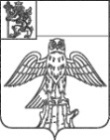 АДМИНИСТРАЦИЯ КИРЖАЧСКОГО РАЙОНА ВЛАДИМИРСКОЙ ОБЛАСТИПОСТАНОВЛЕНИЕАДМИНИСТРАЦИЯ КИРЖАЧСКОГО РАЙОНА ВЛАДИМИРСКОЙ ОБЛАСТИПОСТАНОВЛЕНИЕАДМИНИСТРАЦИЯ КИРЖАЧСКОГО РАЙОНА ВЛАДИМИРСКОЙ ОБЛАСТИПОСТАНОВЛЕНИЕАДМИНИСТРАЦИЯ КИРЖАЧСКОГО РАЙОНА ВЛАДИМИРСКОЙ ОБЛАСТИПОСТАНОВЛЕНИЕАДМИНИСТРАЦИЯ КИРЖАЧСКОГО РАЙОНА ВЛАДИМИРСКОЙ ОБЛАСТИПОСТАНОВЛЕНИЕАДМИНИСТРАЦИЯ КИРЖАЧСКОГО РАЙОНА ВЛАДИМИРСКОЙ ОБЛАСТИПОСТАНОВЛЕНИЕАДМИНИСТРАЦИЯ КИРЖАЧСКОГО РАЙОНА ВЛАДИМИРСКОЙ ОБЛАСТИПОСТАНОВЛЕНИЕ04.08.2016№904Об утверждении Порядка финансирования мероприятий, осуществляемых в рамках оказания муниципальной поддержки малого и среднего предпринимательства в Киржачском районе Об утверждении Порядка финансирования мероприятий, осуществляемых в рамках оказания муниципальной поддержки малого и среднего предпринимательства в Киржачском районе Об утверждении Порядка финансирования мероприятий, осуществляемых в рамках оказания муниципальной поддержки малого и среднего предпринимательства в Киржачском районе Глава администрации М.В.Горин                 Приложениек постановлениюадминистрации района        от    04.08.2016  № 904Приложение  №1к Порядку финансирования за счет средств  бюджетамуниципального района мероприятий, осуществляемыхв рамках оказания муниципальной поддержки малогои среднего предпринимательства в Киржачском районе№ п/пНаименование получателя  средствОбщая стоимость проекта  (тыс.руб.)Субсидия за  счет  средств бюджета муниципального района (тыс.руб.)1.2.Итого:Итого:Итого:Приложение  № 2к Порядку финансирования за счет средств  бюджетамуниципального района мероприятий, осуществляемыхв рамках оказания муниципальной поддержки малогои среднего предпринимательства в Киржачском районе№ 
п/пНаименование получателя средствОбщая стоимость проекта (тыс. руб.)Субсидия за  счет  средств бюджета муниципального района (тыс.руб.)Субсидия за  счет  средств бюджета муниципального района (тыс.руб.)Субсидия за  счет  средств бюджета муниципального района (тыс.руб.)№ 
п/пНаименование получателя средствОбщая стоимость проекта (тыс. руб.)№ платежного порученияДатаСумма (тыс. руб.)1.2.Итого:Итого:Итого:Итого:Итого:Приложение  № 3к Порядку финансирования за счет средств  бюджетамуниципального района мероприятий, осуществляемыхв рамках оказания муниципальной поддержки малогои среднего предпринимательства в Киржачском районе№ 
п/пНаименование показателя результативности грантаЕд. изм.201__ (план на год , в котором оказана поддержка)201__ (факт в году оказания поддержки)201__ (план на год следующий за годом оказания поддержки)Фактически достигнутые показатели*Фактически достигнутые показатели*Фактически достигнутые показатели*Фактически достигнутые показатели*№ 
п/пНаименование показателя результативности грантаЕд. изм.201__ (план на год , в котором оказана поддержка)201__ (факт в году оказания поддержки)201__ (план на год следующий за годом оказания поддержки)Январь-март 201__г.Январь-июнь 201__ г.Январь-сентябрь 201__г.Январь-декабрь 201__г.1.Создано новых рабочих местЧел.В т.ч. трудоустройство безработных гражданЧел.2.Сохранено рабочих местЧел.3.Среднемесячная заработная плата одного работника Тыс.руб.4.Объем выручки от реализации товаров выполнения работ, оказания услугТыс. руб.5.Объем налоговых отчислений в бюджеты всех уровнейТыс. руб.Приложение  № 4к Порядку финансирования за счет средств  бюджетамуниципального района мероприятий, осуществляемыхв рамках оказания муниципальной поддержки малогои среднего предпринимательства в Киржачском районеИспользование субсидия за  счет  средств бюджета муниципального района (тыс.руб.)Использование субсидия за  счет  средств бюджета муниципального района (тыс.руб.)Использование субсидия за  счет  средств бюджета муниципального района (тыс.руб.)Использование субсидия за  счет  средств бюджета муниципального района (тыс.руб.)Исполнение условий долевого участия за счет собственных средствИсполнение условий долевого участия за счет собственных средствИсполнение условий долевого участия за счет собственных средствИсполнение условий долевого участия за счет собственных средств№ п/пНаименование мероприятияСуммаруб.Подтверждающий
документ№ п/пНаименование мероприятияСумма руб.Подтверждающий документ1.1.2.2.3.3.ИтогоИтогоИтогоИтогоПриложение  № 5к Порядку финансирования за счет средств  бюджетамуниципального района мероприятий, осуществляемыхв рамках оказания муниципальной поддержки малогои среднего предпринимательства в Киржачском районеАнкета получателя поддержкиАнкета получателя поддержкиАнкета получателя поддержкиАнкета получателя поддержкиАнкета получателя поддержкиАнкета получателя поддержкиАнкета получателя поддержкиАнкета получателя поддержкиАнкета получателя поддержкиАнкета получателя поддержкиАнкета получателя поддержкиАнкета получателя поддержкиАнкета получателя поддержкиАнкета получателя поддержкиАнкета получателя поддержкиАнкета получателя поддержкиАнкета получателя поддержкиI. Общая информация о субъекте малого или среднего предпринимательства - получателе поддержкиI. Общая информация о субъекте малого или среднего предпринимательства - получателе поддержкиI. Общая информация о субъекте малого или среднего предпринимательства - получателе поддержкиI. Общая информация о субъекте малого или среднего предпринимательства - получателе поддержкиI. Общая информация о субъекте малого или среднего предпринимательства - получателе поддержкиI. Общая информация о субъекте малого или среднего предпринимательства - получателе поддержкиI. Общая информация о субъекте малого или среднего предпринимательства - получателе поддержкиI. Общая информация о субъекте малого или среднего предпринимательства - получателе поддержкиI. Общая информация о субъекте малого или среднего предпринимательства - получателе поддержкиI. Общая информация о субъекте малого или среднего предпринимательства - получателе поддержкиI. Общая информация о субъекте малого или среднего предпринимательства - получателе поддержкиI. Общая информация о субъекте малого или среднего предпринимательства - получателе поддержкиI. Общая информация о субъекте малого или среднего предпринимательства - получателе поддержкиI. Общая информация о субъекте малого или среднего предпринимательства - получателе поддержкиI. Общая информация о субъекте малого или среднего предпринимательства - получателе поддержки(полное наименование субъекта малого или среднего предпринимательства)(полное наименование субъекта малого или среднего предпринимательства)(полное наименование субъекта малого или среднего предпринимательства)(полное наименование субъекта малого или среднего предпринимательства)(полное наименование субъекта малого или среднего предпринимательства)(дата оказания поддержки)(дата оказания поддержки)(дата оказания поддержки)(дата оказания поддержки)(ИНН получателя поддержки)(ИНН получателя поддержки)(ИНН получателя поддержки)(ИНН получателя поддержки)(ИНН получателя поддержки)(отчетный год)(отчетный год)(отчетный год)(отчетный год)(система налогообложения получателя поддержки)(система налогообложения получателя поддержки)(система налогообложения получателя поддержки)(система налогообложения получателя поддержки)(система налогообложения получателя поддержки)(сумма оказанной поддержки, тыс. руб.)(сумма оказанной поддержки, тыс. руб.)(сумма оказанной поддержки, тыс. руб.)(сумма оказанной поддержки, тыс. руб.)(субъект Российской Федерации, в котором оказана поддержка)(субъект Российской Федерации, в котором оказана поддержка)(субъект Российской Федерации, в котором оказана поддержка)(субъект Российской Федерации, в котором оказана поддержка)(субъект Российской Федерации, в котором оказана поддержка)(основной вид деятельности по ОКВЭД)(основной вид деятельности по ОКВЭД)(основной вид деятельности по ОКВЭД)(основной вид деятельности по ОКВЭД)II. Вид оказываемой поддержки:II. Вид оказываемой поддержки:II. Вид оказываемой поддержки:II. Вид оказываемой поддержки:II. Вид оказываемой поддержки:II. Вид оказываемой поддержки:II. Вид оказываемой поддержки:II. Вид оказываемой поддержки:II. Вид оказываемой поддержки:II. Вид оказываемой поддержки:II. Вид оказываемой поддержки:II. Вид оказываемой поддержки:II. Вид оказываемой поддержки:II. Вид оказываемой поддержки:II. Вид оказываемой поддержки:№Федеральный орган исполнительной власти, реализующий программу поддержки/госкорпорацияФедеральный орган исполнительной власти, реализующий программу поддержки/госкорпорацияМероприятия, реализуемые в рамках программ
(указывается объем оказанной поддержки, тыс. руб.)Мероприятия, реализуемые в рамках программ
(указывается объем оказанной поддержки, тыс. руб.)Мероприятия, реализуемые в рамках программ
(указывается объем оказанной поддержки, тыс. руб.)Мероприятия, реализуемые в рамках программ
(указывается объем оказанной поддержки, тыс. руб.)Мероприятия, реализуемые в рамках программ
(указывается объем оказанной поддержки, тыс. руб.)Мероприятия, реализуемые в рамках программ
(указывается объем оказанной поддержки, тыс. руб.)Мероприятия, реализуемые в рамках программ
(указывается объем оказанной поддержки, тыс. руб.)Мероприятия, реализуемые в рамках программ
(указывается объем оказанной поддержки, тыс. руб.)Мероприятия, реализуемые в рамках программ
(указывается объем оказанной поддержки, тыс. руб.)Мероприятия, реализуемые в рамках программ
(указывается объем оказанной поддержки, тыс. руб.)Мероприятия, реализуемые в рамках программ
(указывается объем оказанной поддержки, тыс. руб.)Мероприятия, реализуемые в рамках программ
(указывается объем оказанной поддержки, тыс. руб.)Мероприятия, реализуемые в рамках программ
(указывается объем оказанной поддержки, тыс. руб.)Мероприятия, реализуемые в рамках программ
(указывается объем оказанной поддержки, тыс. руб.)1Минэкономразвития РоссииМинэкономразвития РоссииГранты на создание малой инновационной компанииСубсидия действующим инновационным компаниямГрант начинающему малому предприятиюМикрофинансовый займПоручительство гарантийного фондаЛизинг оборудованияЛизинг оборудованияЛизинг оборудованияПоддержка экспортно-ориентированных субъектов МСППоддержка экспортно-ориентированных субъектов МСППоддержка экспортно-ориентированных субъектов МСПСубсидия на повышение энергоэффективностиСубсидия на повышение энергоэффективностиРазмещение в Бизнес-инкубаторе или Технопарке*,
кв.м.2Минздравсоцразвития РоссииМинздравсоцразвития РоссииВыплата безработным гражданам, открывающим собственное дело    Выплата безработным гражданам, открывающим собственное дело    Выплата безработным гражданам, открывающим собственное дело    Выплата безработным гражданам, открывающим собственное дело    Выплата безработным гражданам, открывающим собственное дело    Выплата безработным гражданам, открывающим собственное дело    Выплата безработным гражданам, открывающим собственное дело    Выплата безработным гражданам, открывающим собственное дело    Выплата безработным гражданам, открывающим собственное дело    Выплата безработным гражданам, открывающим собственное дело    Выплата безработным гражданам, открывающим собственное дело    Выплата безработным гражданам, открывающим собственное дело    Выплата безработным гражданам, открывающим собственное дело    Выплата безработным гражданам, открывающим собственное дело    3Минсельхоз РоссииМинсельхоз РоссииСубсидии гражданам, ведущим личное подсобное хозяйство, по кредитным договорам, заключенным:Субсидии гражданам, ведущим личное подсобное хозяйство, по кредитным договорам, заключенным:Субсидии гражданам, ведущим личное подсобное хозяйство, по кредитным договорам, заключенным:Субсидии гражданам, ведущим личное подсобное хозяйство, по кредитным договорам, заключенным:Субсидии КФХ и ИП по кредитным договорам, заключенным: Субсидии КФХ и ИП по кредитным договорам, заключенным: Субсидии КФХ и ИП по кредитным договорам, заключенным: Субсидии КФХ и ИП по кредитным договорам, заключенным: Субсидии с/х потребительским кооперативам по кредитным договорам заключенным:Субсидии с/х потребительским кооперативам по кредитным договорам заключенным:Субсидии с/х потребительским кооперативам по кредитным договорам заключенным:Субсидии на поддержку отдельных отраслей сельского хозяйстваСубсидии на поддержку отдельных отраслей сельского хозяйстваСубсидии на поддержку отдельных отраслей сельского хозяйства3Минсельхоз РоссииМинсельхоз Россиина срок до 2-х летна срок до 5 лет (приобретение с/х техники и т.п.)на срок до 5 лет (туризм)на срок до 5 лет (на приобретение машин, и других уст-в, утвержденных Минсельхозом России)на срок                         до 2 летна срок до 5 летна срок до 8 летна срок до 8 летна срок           до 2 летна срок         до 5 летна срок                        до 8 лет4Минобрнауки РоссииМинобрнауки РоссииПрограмма "СТАРТ"Программа "УМНИК"Программа "Энергосбережение"Программа "ФАРМА"Программа "СОФТ"Программа "ЭКСПОРТ"Программа "ЭКСПОРТ"Программа "ЭКСПОРТ"НИОКР по приоритетным направлениям развития науки и техники, направленных на реализацию антикризисной программы                   Пр-ва РФНИОКР по приоритетным направлениям развития науки и техники, направленных на реализацию антикризисной программы                   Пр-ва РФНИОКР по приоритетным направлениям развития науки и техники, направленных на реализацию антикризисной программы                   Пр-ва РФНИОКР по практическому применению разработок, выполняемых в научно-образовательных центрахНИОКР по практическому применению разработок, выполняемых в научно-образовательных центрахВыполнение НИОКР малыми инновационными компаниями в рамках международных программ ЕС5ГК Внешэкономбанк
 (через ОАО "МСП Банк")ГК Внешэкономбанк
 (через ОАО "МСП Банк")Цели оказания поддержки / виды поддержкиЦели оказания поддержки / виды поддержкиКредит банкаКредит банкаМикрозаймМикрозаймМикрозаймМикрозаймИмущество в лизингИмущество в лизингИмущество в лизингФакторинговые услугиФакторинговые услугиИное5ГК Внешэкономбанк
 (через ОАО "МСП Банк")ГК Внешэкономбанк
 (через ОАО "МСП Банк")Модернизация производства и обновление основных средствМодернизация производства и обновление основных средств5ГК Внешэкономбанк
 (через ОАО "МСП Банк")ГК Внешэкономбанк
 (через ОАО "МСП Банк")Реализация инновационных проектовРеализация инновационных проектов5ГК Внешэкономбанк
 (через ОАО "МСП Банк")ГК Внешэкономбанк
 (через ОАО "МСП Банк")Реализация энергоэффективных проектовРеализация энергоэффективных проектов5ГК Внешэкономбанк
 (через ОАО "МСП Банк")ГК Внешэкономбанк
 (через ОАО "МСП Банк")ИноеИное* указывается площадь помещений, предоставленных в аренду* указывается площадь помещений, предоставленных в аренду* указывается площадь помещений, предоставленных в аренду* указывается площадь помещений, предоставленных в аренду* указывается площадь помещений, предоставленных в аренду* указывается площадь помещений, предоставленных в аренду* указывается площадь помещений, предоставленных в аренду* указывается площадь помещений, предоставленных в аренду* указывается площадь помещений, предоставленных в аренду* указывается площадь помещений, предоставленных в аренду* указывается площадь помещений, предоставленных в аренду* указывается площадь помещений, предоставленных в аренду* указывается площадь помещений, предоставленных в аренду* указывается площадь помещений, предоставленных в аренду* указывается площадь помещений, предоставленных в аренду* указывается площадь помещений, предоставленных в аренду* указывается площадь помещений, предоставленных в арендуIII. Основные финансово-экономические показатели субъекта малого и среднего предпринимателя получателя поддержки:III. Основные финансово-экономические показатели субъекта малого и среднего предпринимателя получателя поддержки:III. Основные финансово-экономические показатели субъекта малого и среднего предпринимателя получателя поддержки:III. Основные финансово-экономические показатели субъекта малого и среднего предпринимателя получателя поддержки:III. Основные финансово-экономические показатели субъекта малого и среднего предпринимателя получателя поддержки:III. Основные финансово-экономические показатели субъекта малого и среднего предпринимателя получателя поддержки:III. Основные финансово-экономические показатели субъекта малого и среднего предпринимателя получателя поддержки:III. Основные финансово-экономические показатели субъекта малого и среднего предпринимателя получателя поддержки:III. Основные финансово-экономические показатели субъекта малого и среднего предпринимателя получателя поддержки:III. Основные финансово-экономические показатели субъекта малого и среднего предпринимателя получателя поддержки:III. Основные финансово-экономические показатели субъекта малого и среднего предпринимателя получателя поддержки:III. Основные финансово-экономические показатели субъекта малого и среднего предпринимателя получателя поддержки:III. Основные финансово-экономические показатели субъекта малого и среднего предпринимателя получателя поддержки:III. Основные финансово-экономические показатели субъекта малого и среднего предпринимателя получателя поддержки:III. Основные финансово-экономические показатели субъекта малого и среднего предпринимателя получателя поддержки:№Наименование показателяНаименование показателяЕд. измер.на 1 января _____ года
(Год, предшествующий оказанию поддержки)на 1 января _____ года
(Год, предшествующий оказанию поддержки)на 1 января _____ года
(Год оказания поддержки)на 1 января _____ года
(Год оказания поддержки)на 1 января _____ года (Первый год после оказания поддержки)на 1 января _____ года (Первый год после оказания поддержки)на 1 января _____ года (Первый год после оказания поддержки)на 1 января _____ года (Первый год после оказания поддержки)на 1 января _____ года (Первый год после оказания поддержки)на 1 января _____ года (Первый год после оказания поддержки)на 1 января _____ года
(Второй год после оказания поддержки)на 1 января _____ года
(Второй год после оказания поддержки)на 1 января _____ года
(Второй год после оказания поддержки)№Наименование показателяНаименование показателяЕд. измер.на 1 января _____ года
(Год, предшествующий оказанию поддержки)на 1 января _____ года
(Год, предшествующий оказанию поддержки)на 1 января _____ года
(Год оказания поддержки)на 1 января _____ года
(Год оказания поддержки)на 1 января _____ года (Первый год после оказания поддержки)на 1 января _____ года (Первый год после оказания поддержки)на 1 января _____ года (Первый год после оказания поддержки)на 1 января _____ года (Первый год после оказания поддержки)на 1 января _____ года (Первый год после оказания поддержки)на 1 января _____ года (Первый год после оказания поддержки)на 1 января _____ года
(Второй год после оказания поддержки)на 1 января _____ года
(Второй год после оказания поддержки)на 1 января _____ года
(Второй год после оказания поддержки)1Выручка от реализации товаров (работ, услуг) без учета НДСВыручка от реализации товаров (работ, услуг) без учета НДСтыс. руб.2Отгружено товаров собственного производства (выполнено работ и услуг собственными силами)Отгружено товаров собственного производства (выполнено работ и услуг собственными силами)тыс. руб.3География поставок (кол-во субъектов РФ в которые осуществляются поставки товаров, работ, услуг)География поставок (кол-во субъектов РФ в которые осуществляются поставки товаров, работ, услуг)ед.4Номенклатура производимой продукции (работ, услуг)Номенклатура производимой продукции (работ, услуг)ед.5Среднесписочная численность работников (без внешних совместителей)Среднесписочная численность работников (без внешних совместителей)чел.6Среднемесячная начисленная заработная плата работниковСреднемесячная начисленная заработная плата работниковтыс. руб.7Объем налогов, сборов, страховых взносов, уплаченных в бюджетную систему Российской Федерации (без учета налога на добавленную стоимость и акцизов)Объем налогов, сборов, страховых взносов, уплаченных в бюджетную систему Российской Федерации (без учета налога на добавленную стоимость и акцизов)тыс. руб.8Инвестиции в основной капитал, всего:Инвестиции в основной капитал, всего:тыс. руб.9привлеченные заемные (кредитные) средствапривлеченные заемные (кредитные) средстватыс. руб.9.1из них: привлечено в рамках программ государственной поддержкииз них: привлечено в рамках программ государственной поддержкитыс. руб.IV. Дополнительные финансово-экономические показатели субъекта малого и среднего предпринимателя получателя поддержки:IV. Дополнительные финансово-экономические показатели субъекта малого и среднего предпринимателя получателя поддержки:IV. Дополнительные финансово-экономические показатели субъекта малого и среднего предпринимателя получателя поддержки:IV. Дополнительные финансово-экономические показатели субъекта малого и среднего предпринимателя получателя поддержки:IV. Дополнительные финансово-экономические показатели субъекта малого и среднего предпринимателя получателя поддержки:IV. Дополнительные финансово-экономические показатели субъекта малого и среднего предпринимателя получателя поддержки:IV. Дополнительные финансово-экономические показатели субъекта малого и среднего предпринимателя получателя поддержки:IV. Дополнительные финансово-экономические показатели субъекта малого и среднего предпринимателя получателя поддержки:IV. Дополнительные финансово-экономические показатели субъекта малого и среднего предпринимателя получателя поддержки:IV. Дополнительные финансово-экономические показатели субъекта малого и среднего предпринимателя получателя поддержки:IV. Дополнительные финансово-экономические показатели субъекта малого и среднего предпринимателя получателя поддержки:IV. Дополнительные финансово-экономические показатели субъекта малого и среднего предпринимателя получателя поддержки:IV. Дополнительные финансово-экономические показатели субъекта малого и среднего предпринимателя получателя поддержки:IV. Дополнительные финансово-экономические показатели субъекта малого и среднего предпринимателя получателя поддержки:IV. Дополнительные финансово-экономические показатели субъекта малого и среднего предпринимателя получателя поддержки:№Наименование показателяЕд. измер.Ед. измер.на 1 января _____ года
(Год, предшествующий оказанию поддержки)на 1 января _____ года
(Год, предшествующий оказанию поддержки)на 1 января _____ года
(Год оказания поддержки)на 1 января _____ года
(Год оказания поддержки)на 1 января _____ года
(Первый год после оказания поддержки)на 1 января _____ года
(Первый год после оказания поддержки)на 1 января _____ года
(Первый год после оказания поддержки)на 1 января _____ года
(Первый год после оказания поддержки)на 1 января _____ года
(Первый год после оказания поддержки)на 1 января _____ года
(Первый год после оказания поддержки)на 1 января _____ года
(Второй год после оказания поддержки)на 1 января _____ года
(Второй год после оказания поддержки)на 1 января _____ года
(Второй год после оказания поддержки)№Наименование показателяЕд. измер.Ед. измер.на 1 января _____ года
(Год, предшествующий оказанию поддержки)на 1 января _____ года
(Год, предшествующий оказанию поддержки)на 1 января _____ года
(Год оказания поддержки)на 1 января _____ года
(Год оказания поддержки)на 1 января _____ года
(Первый год после оказания поддержки)на 1 января _____ года
(Первый год после оказания поддержки)на 1 января _____ года
(Первый год после оказания поддержки)на 1 января _____ года
(Первый год после оказания поддержки)на 1 января _____ года
(Первый год после оказания поддержки)на 1 января _____ года
(Первый год после оказания поддержки)на 1 января _____ года
(Второй год после оказания поддержки)на 1 января _____ года
(Второй год после оказания поддержки)на 1 января _____ года
(Второй год после оказания поддержки)Заполняется субъектами малого и среднего предпринимательства занимающимися экспортомЗаполняется субъектами малого и среднего предпринимательства занимающимися экспортомЗаполняется субъектами малого и среднего предпринимательства занимающимися экспортомЗаполняется субъектами малого и среднего предпринимательства занимающимися экспортомЗаполняется субъектами малого и среднего предпринимательства занимающимися экспортомЗаполняется субъектами малого и среднего предпринимательства занимающимися экспортомЗаполняется субъектами малого и среднего предпринимательства занимающимися экспортомЗаполняется субъектами малого и среднего предпринимательства занимающимися экспортомЗаполняется субъектами малого и среднего предпринимательства занимающимися экспортомЗаполняется субъектами малого и среднего предпринимательства занимающимися экспортомЗаполняется субъектами малого и среднего предпринимательства занимающимися экспортомЗаполняется субъектами малого и среднего предпринимательства занимающимися экспортомЗаполняется субъектами малого и среднего предпринимательства занимающимися экспортомЗаполняется субъектами малого и среднего предпринимательства занимающимися экспортомЗаполняется субъектами малого и среднего предпринимательства занимающимися экспортомЗаполняется субъектами малого и среднего предпринимательства занимающимися экспортомЗаполняется субъектами малого и среднего предпринимательства занимающимися экспортом1Объем экспорта, в том числе отгружено товаров собственного производства (выполнено работ и услуг собственными силами) за пределы Российской Федерациитыс. руб.тыс. руб.1.1Доля объема экспорта в общем объеме отгруженной продукции%%2Количество стран, в которые экспортируются товары (работы, услуги)ед.ед.Заполняется субъектами малого и среднего предпринимательства, занимающимися инновациямиЗаполняется субъектами малого и среднего предпринимательства, занимающимися инновациямиЗаполняется субъектами малого и среднего предпринимательства, занимающимися инновациямиЗаполняется субъектами малого и среднего предпринимательства, занимающимися инновациямиЗаполняется субъектами малого и среднего предпринимательства, занимающимися инновациямиЗаполняется субъектами малого и среднего предпринимательства, занимающимися инновациямиЗаполняется субъектами малого и среднего предпринимательства, занимающимися инновациямиЗаполняется субъектами малого и среднего предпринимательства, занимающимися инновациямиЗаполняется субъектами малого и среднего предпринимательства, занимающимися инновациямиЗаполняется субъектами малого и среднего предпринимательства, занимающимися инновациямиЗаполняется субъектами малого и среднего предпринимательства, занимающимися инновациямиЗаполняется субъектами малого и среднего предпринимательства, занимающимися инновациямиЗаполняется субъектами малого и среднего предпринимательства, занимающимися инновациямиЗаполняется субъектами малого и среднего предпринимательства, занимающимися инновациямиЗаполняется субъектами малого и среднего предпринимательства, занимающимися инновациямиЗаполняется субъектами малого и среднего предпринимательства, занимающимися инновациямиЗаполняется субъектами малого и среднего предпринимательства, занимающимися инновациями1Отгружено инновационных товаров собственного производства (выполнено инновационных работ и услуг собственными силами)тыс. руб.тыс. руб.1.1Доля экспортной инновационной продукции в общем объеме отгруженной инновационной продукции%%2Число вновь полученных патентов на изобретение, на полезную модель, на промышленный образец, использованных в отгруженных инновационных товарах собственного производства, всего:ед.ед.2.1в том числе: на изобретениеед.ед.2.2в том числе: на полезные моделиед.ед.2.3в том числе: на промышленные образцыед.ед.Заполняется субъектами малого и среднего предпринимательства, получившими поддержку по программе энергоэффективностиЗаполняется субъектами малого и среднего предпринимательства, получившими поддержку по программе энергоэффективностиЗаполняется субъектами малого и среднего предпринимательства, получившими поддержку по программе энергоэффективностиЗаполняется субъектами малого и среднего предпринимательства, получившими поддержку по программе энергоэффективностиЗаполняется субъектами малого и среднего предпринимательства, получившими поддержку по программе энергоэффективностиЗаполняется субъектами малого и среднего предпринимательства, получившими поддержку по программе энергоэффективностиЗаполняется субъектами малого и среднего предпринимательства, получившими поддержку по программе энергоэффективностиЗаполняется субъектами малого и среднего предпринимательства, получившими поддержку по программе энергоэффективностиЗаполняется субъектами малого и среднего предпринимательства, получившими поддержку по программе энергоэффективностиЗаполняется субъектами малого и среднего предпринимательства, получившими поддержку по программе энергоэффективностиЗаполняется субъектами малого и среднего предпринимательства, получившими поддержку по программе энергоэффективностиЗаполняется субъектами малого и среднего предпринимательства, получившими поддержку по программе энергоэффективностиЗаполняется субъектами малого и среднего предпринимательства, получившими поддержку по программе энергоэффективностиЗаполняется субъектами малого и среднего предпринимательства, получившими поддержку по программе энергоэффективностиЗаполняется субъектами малого и среднего предпринимательства, получившими поддержку по программе энергоэффективностиЗаполняется субъектами малого и среднего предпринимательства, получившими поддержку по программе энергоэффективностиЗаполняется субъектами малого и среднего предпринимательства, получившими поддержку по программе энергоэффективности1Оценка экономии энергетических ресурсовтыс. руб.тыс. руб.Руководитель организации///                                           /    /                                           /    (Должность)(Подпись)(Подпись)    (Расшифровка подписи)    (Расшифровка подписи)индивидуальный предпринимательМ.П.М.П.